Дидактическая игра «Электроприборы» Цели. Развивать внимание, мелкую моторику рук. Закреплять правила безопасного обращения с электричеством.Воспитатель задает детям вопросы на тему безопасного обращения с электричеством, сопровождает беседу демонстрацией наглядных пособий, иллюстраций. Можно включать телевизор? (Можно.) Можно включать пылесос? (Можно.) Можно включать утюг? (Нельзя.) Можно играть с проводами бытовой техники, электроприборами? (Нельзя.) Можно играть с розетками? (Нельзя.)Затем раздаются каждому ребенку геометрические фигуры: треугольник, квадрат, прямоугольник. Воспитатель показывает картинку с электроприбором и задает вопрос: «На какую геометрическую  фигуру похож телевизор?» (прямоугольник) и т. д.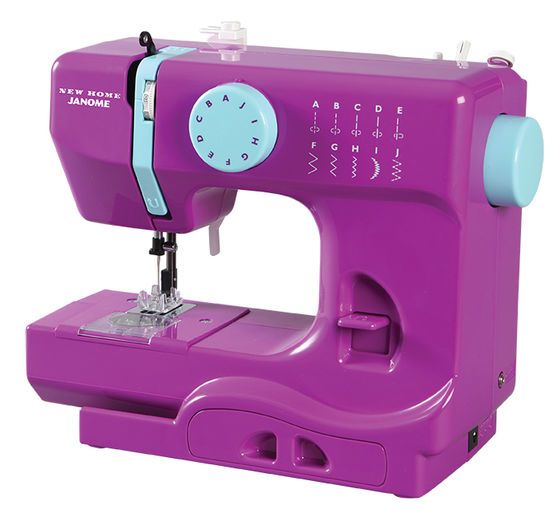 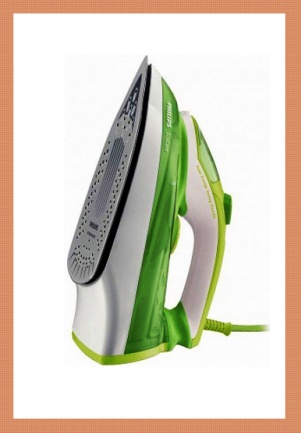 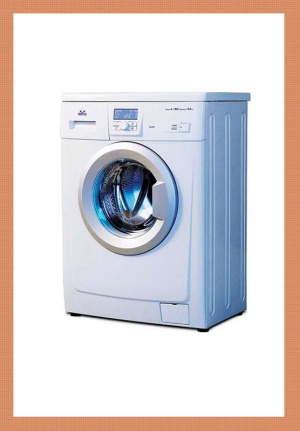 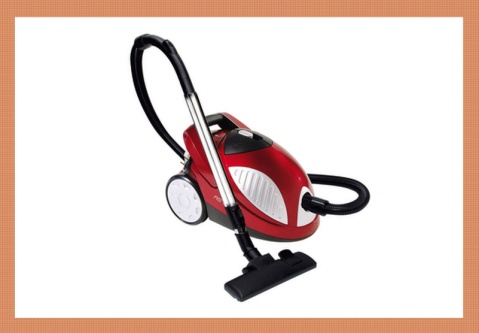 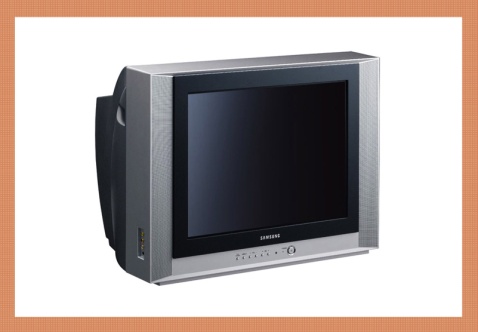 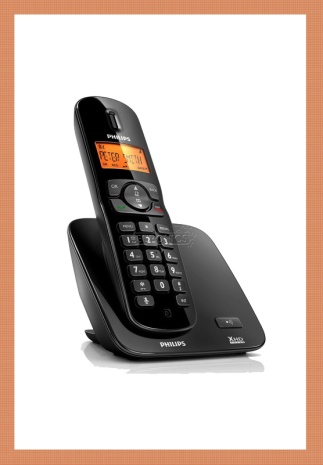 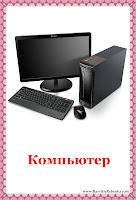 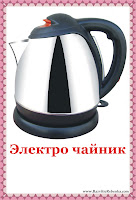 